ĐẠI HỌC NGOẠI NGỮ- ĐẠI HỌC QUỐC GIA HÀ NỘI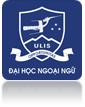 KHOA NGÔN NGỮ VÀ VĂN HÓA CÁC NƯỚC NÓI TIẾNG ANHLÝ LỊCH KHOA HỌCTrình độ chuyên môn: Thạc sỹ Lĩnh vực nghiên cứu: Văn học Anh, Mỹ, Ngôn ngữ học AnhCác công trình đã xuất bản: ĐẠI HỌC NGOẠI NGỮ- ĐẠI HỌC QUỐC GIA HÀ NỘIKHOA NGÔN NGỮ VÀ VĂN HÓA CÁC NƯỚC NÓI TIẾNG ANHHỒ SƠ CÁ NHÂNHọ và tên: ĐỖ THU HƯƠNGHọ và tên: ĐỖ THU HƯƠNGẢNHChức vụ: Giảng viênTổ bộ môn: VĂN HỌCThông tin liên lạc:Email:huongdo72@yahoo.comEmail:huongdo72@yahoo.comĐiện thoại: 0977881998STTTên công trìnhTên nhà xuất bản/ tạp chíTên nhà xuất bản/ tạp chíThời gian xuấtđăngđăngbản122334.  Các công trình tham gia hội thảo trong và ngoài nước4.  Các công trình tham gia hội thảo trong và ngoài nước4.  Các công trình tham gia hội thảo trong và ngoài nước4.  Các công trình tham gia hội thảo trong và ngoài nước4.  Các công trình tham gia hội thảo trong và ngoài nướcSTTTên đề tàiTên hội thảoThời gian, địa điểmThời gian, địa điểmWhat kind of English to teach for global integration?2016 International TESOL Conference27-28/8/2016. TP HCM5.  Khóa luận tốt nghiệp đã hướng dẫn5.  Khóa luận tốt nghiệp đã hướng dẫn5.  Khóa luận tốt nghiệp đã hướng dẫn5.  Khóa luận tốt nghiệp đã hướng dẫn5.  Khóa luận tốt nghiệp đã hướng dẫnSTTTên đề tàiTên đề tàiThời gianThời gian1The secret garden- The transformatin of a lonely soulThe secret garden- The transformatin of a lonely soul201620162The inclination to the good in “A little princess” by Frances Hodgson BurnettThe inclination to the good in “A little princess” by Frances Hodgson Burnett20162016